Предупрежден – значит вооружен!Общая характеристика коронавирусаНовая коронавирусная инфекция – заболевание, влияющее на дыхательную систему человекаКак передается коронавируc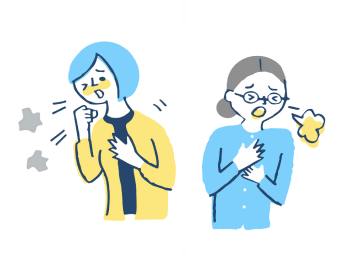 Воздушно-капельным путем (кашель и чихание). Контактным путём (через прикосновения).Вирус может передаваться через поручни в метро, дверные ручки и другие поверхности.Симптомы и признаки коронавируса у человека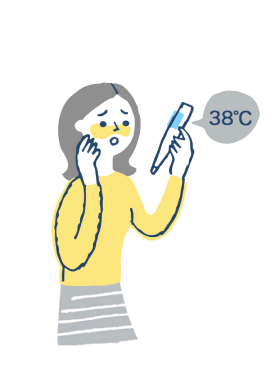 Важно: Похожие симптомы встречаются у пациентов с ОРВИ или гриппом. При их обнаружении необходимо незамедлительно обратиться к врачу для получения медицинской помощи и исключения коронавируса.Высокая температура;Затрудненное дыхание;Чихание, кашель и заложенность носа;Боли в мышцах и в груди;Головная боль и слабость;Возможна тошнота, рвота и диарея.Оставайтесь дома и обратитесь к врачу, если:— Вы контактировали с заразившимся COVID-19;— Вернулись из страны, где идет вспышка болезни;— Если у вас повышенная температура, кашель и одышка.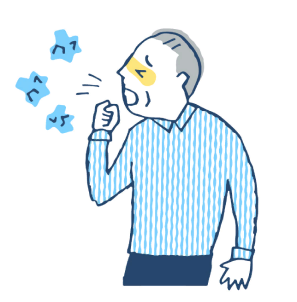 Профилактика коронавируса: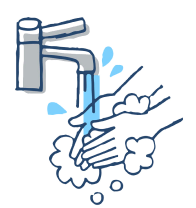 Мойте рукиВсегда мойте руки: когда приходите на работу или возвращаетесь домой. Для профилактики также подойдут влажные салфетки или дезинфицирующие растворы.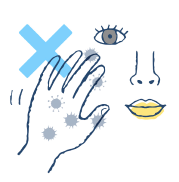 Не трогайте лицо рукамиНе подносите руки к носу и глазам. Быстрее всего вирус попадает в организм через слизистую оболочку. Когда чихаете всегда прикрывайтесь платком.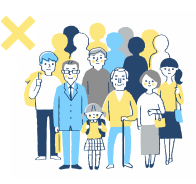 Помните о необходимости соблюдать меры профилактики, как только вышли из домаИзбегайте ненужных поездок и не ходите в места массового скопления людей.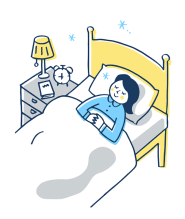 Отмените путешествияНа время, пока разные страны мира борются с корона вирусом, не следует путешествовать заграницу. В особенности туда, где ситуация с коронавирусом крайне тяжелая.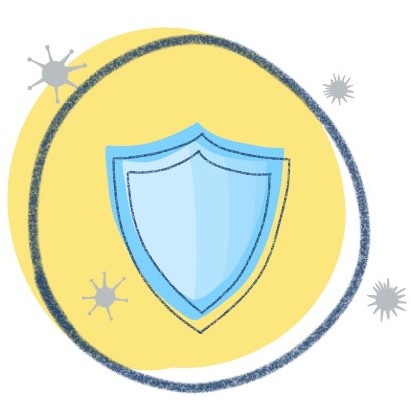 ВакцинируйтесьВакцина – единственное надежное средство профилактики вируса. Только пройдя вакцинацию  мы сможем остановить передачу вируса и защитить себя от его тяжелых последствий.Памятка по профилактике КОВИД-19 для учащихся и родителей.Для школьников-        чаще мойте руки с мылом, а если отсутствует такая возможность, то пользуйтесь спиртосодержащими или дезинфицирующими салфетками;-        соблюдайте безопасное расстояние – в общественных местах необходимо находиться не ближе одного метра друг к другу;-        ограничить приветственные рукопожатия, поцелуи и объятия;-        ведите здоровый образ жизни – полноценный сон, физическая активность, употребление продуктов, богатых белками, витаминами и минеральными веществами;
-        обеспечивайте защиту дыхательным органам ношением специальной маски, в зависимости от конструкции её нужно менять спустя 2, 4 или 6 часов;-        при возникновении симптомов Ковид-19 (повышенная температура – выше 37,2˚; кашель (сухой или с небольшим количеством мокроты); одышка, ощущения сдавленности в грудной клетке; повышенная утомляемость; боль в мышцах, боль в горле; заложенность носа, чихание) оставайтесь дома и незамедлительно обратитесь к врачу.Для родителейДля защиты своего ребенка родителям необходимо знать способы передачи коронавируса, основные симптомы заболевания, а также меры профилактики коронавирусной инфекции.Способы передачи коронавирусной инфекции:* воздушно-капельным путём (при кашле, чихании, разговоре);* воздушно-пылевым путём (с пылевыми частицами в воздухе);* контактно-бытовым путём (через рукопожатия, предметы обихода);Основные симптомы коронавирусной инфекции:* высокая температура тела (выше 37,2˚);* кашель (сухой или с небольшим количеством мокроты);* одышка, ощущения сдавленности в грудной клетке;* повышенная утомляемость;* боль в мышцах, боль в горле;* заложенность носа, чихание.Редкие симптомы:* головная боль, озноб;* кровохарканье;* диарея, тошнота, рвота. Меры профилактики коронавирусной инфекции1.      Избегайте близких контактов и пребывания в одном помещении с людьми, имеющими видимые признаки ОРВИ (кашель, чихание, выделения из носа).2.      Закрывайте рот и нос при чихании и кашле. Используйте для этого платок или салфетку, а не собственную ладонь. После чихания / кашля обработайте руки дезинфицирующим средством либо помойте с мылом.3.      Тщательно мойте руки с мылом и водой после возвращения с улицы, из туалета, контактов с посторонними людьми, перед едой.4.      Постарайтесь не дотрагиваться до лица грязными руками. Если необходимо дотронуться до лица предварительно воспользуйтесь дезинфицирующим средством либо помойте руки с мылом.5.      Дезинфицируйте гаджеты, оргтехнику и поверхности, к которым прикасаетесь.6.      Не пожимайте руки и не обнимайтесь в качестве приветствия и прощания.7.      Пользуйтесь только индивидуальными предметами личной гигиены (полотенце, зубная щетка).8.      Старайтесь соблюдать дистанцию и держитесь от людей на расстоянии как минимум 1.5 метра, особенно если у них кашель, насморк или другие признаки заболевания9.      Не посещайте общественных мест: торговых центров, спортивных и зрелищных мероприятий.10.    Старайтесь избегать передвигаться на общественном транспорте в час пик.11.    Используйте одноразовую медицинскую маску (респиратор) в общественных местах, меняя ее каждые 2−3 часа.12.    Не допускайте заниматься самолечением.13.    В случае отсутствия ребенка в школе по причине плохого самочувствия (даже в течение 1 дня), вы обязаны предоставить справку от врача, что учащийся здоров и может приступить к занятиям.БОЛЕЙТЕ ДОМАПри первых, даже слабых, признаках болезни (кашель, насморк, температура) оставляйте ребенка дома. Так выше шанс перенести болезнь в легкой форме и не допустить распространения вируса.

- Все подробности: https://kamgov.ru/anticorruption/news/pamatka-po-profilaktike-kovid-19-dla-ucasihsa-i-roditelej-33345